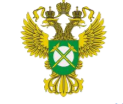 ОБЩЕСТВЕННЫЙ СОВЕТ ПРИ КРАСНОЯРСКОМ УФАС РОССИИП Р О Т О К О Л28 «декабря»								                        г. КрасноярскПредседательствующий – В.А. Захаров1.Проблемы доказывания картельных соглашений на рынке охранных услуг(Чайкун И.А., Лужбин Е.Л.)Докладчик: Чайкун И.А.Решили:Принять к сведению доклад старшего государственного инспектора И.А. Чайкуна на тему «Проблемы доказывания картельных соглашений на рынке охранных услуг».Рекомендовать обсудить вопрос о разработке подходов к пресечению недобросовестной конкуренции на рынке охранных услуг как способу предотвращения картельных соглашений на указанном рынке.2.Комплаенс в органах государственной власти Красноярского края(Лужбин Е.Л., Деревягина О.Е., Захаров В.А.)Докладчики: Е.Л. Лужбин.Решили:Принять к сведению доклад Лужбина Е.Л. – вице-президента Союза «Центрально-Сибирская торгово-промышленная палата» на тему  «Комплаенс в органах государственной власти Красноярского края».Рассмотреть вопрос обращения в Общероссийское общественное движение «Народный фронт «За Россию» с целью организации проведения совещания и разработке мероприятий по эффективному внедрению системы антимонопольного комплаенса в органах государственной власти.3. Итоги 2-ой Всероссийской конференции  Общественных советов при ФАС России(Захаров В.А., Лужбин Е.В., Нестеров А.Л., Фомушкина Ю.В., Чупрунова О.П)Докладчик: Чупрунова О.П.Решили:Принять к сведению доклад Чупруновой О.П. – государственного инспектора отдела контроля закупок на тему «Итоги 2-ой Всероссийской конференции  Общественных советов при ФАС России». Обеспечить прямую трансляцию очередного заседания Общественного Совета для увеличения публичности и открытости деятельности Совета.4.Модернизация деятельности Общественного совета с учетом тенденций развития института Общественного совета при антимонопольном органе(Захаров В.А., Лужбин Е.Л., Деревягина О.Е., Голованова Т.В., Фомушкина Ю.В., Чурунова О.П.)Докладчик: Чупрунова О.П.Решили:Принять к сведению доклад Чупруновой О.П. – государственного инспектора отдела контроля закупок на тему «Модернизация деятельности Общественного совета с учетом тенденций развития института Общественного совета при антимонопольном органе».Создать рабочую группу по оценке проектов НПА, принимаемых в регионе на предмет  соответствия антимонопольному законодательству.Рассмотреть вопрос о формировании при Общественном Совете Красноярского УФАС России профильных групп по оценке состояния конкурентной среды на товарных рынках.Провести в январе 2022 года рабочее совещание членов ОС по формированию перечня вопросов на 2022 год, подлежащих для обсуждения  на заседаниях Общественного Совета. Председатель Общественного Совета при Красноярском УФАС России 					В.А.ЗахаровПрисутствовали:Члены Общественного совета при Красноярском УФАС РоссииЛужбин Е.Л., Деревягина О.Е.Члены Общественного совета при Красноярском УФАС России по ВКСАндрияшкин В.Н., Войлошников В.А., Голованова Т.В., Закаурцев Л.Г., Нестеров А.Л., Шапран М.В., Представители Красноярского УФАС России иные приглашенные лицаГодованюк А.А., Фомушкина Ю.В., Чайкун И.А., Чупрунова О.П.,Гречишкин А.С.